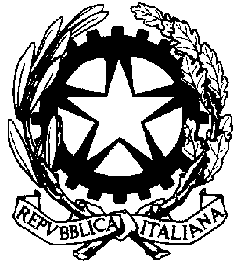 TRIBUNALE DI SASSARISEZIONE CIVILE – UFFICIO DEL GIUDICE TUTELAREISTANZA PER LA NOMINA DI UN AMMINISTRATORE DI SOSTEGNO(ART. 407 COD.CIV.)ALLA CORTESE ATTENZIONE DEL GIUDICE TUTELAREIl/la sottoscritto/a (nome e cognome): ............................................................................Nato/a a .................................................	il …………………………………………….C. F. .......................................................	residente a .....................................................in via .............................................................................................................................. tel. ..........................................................	mail/Pec ……………….................................nella qualità di (coniuge/ parente/responsabile dei servizi sociali)……………………………….CHIEDELa nomina di un AMMINISTRATORE DI SOSTEGNO, ai sensi degli art. 404 e seguenti del codice civile a favore di:nome ......................................................	 cognome ........................................................nato/a a ..................................................	 il ....................................................................C. F. ......................................................	 residente a .....................................................in via ...............................................................................................................................Domicilio/dimora abituale (se diversa dalla residenza)……………………………………...In quanto il soggetto in questione è impossibilitato, o comunque limitato, nel provvedere personalmente alla cura dei propri interessi in maniera autonoma e adeguata per i seguenti motivi: (Indicare la situazione clinica/sanitaria come documentata nei certificati allegati ed, in particolare, le patologie che provocano infermità o menomazioni fisiche o psichiche)________________________________________________________________________________________________________________________________________________________________________________________________________________________________________________________________________________Indicare nel seguente elenco i prossimi congiunti (coniuge, figli, fratelli, genitori) del soggetto per cui si chiede l’amministrazione di sostegno:nome ......................................................	 cognome ........................................................nato/a a ..................................................	 il ....................................................................C. F. ......................................................	 residente a .....................................................in via .....................................................	 rapporto di parentela ……………………….nome ......................................................	 cognome ........................................................nato/a a ..................................................	 il ....................................................................C. F. ......................................................	 residente a .....................................................in via .....................................................	 rapporto di parentela ……………………….nome ......................................................	 cognome ........................................................nato/a a ..................................................	 il ....................................................................C. F. ......................................................	 residente a .....................................................in via .....................................................	 rapporto di parentela ……………………….nome ......................................................	 cognome ........................................................nato/a a ..................................................	 il ....................................................................C. F. ......................................................	 residente a .....................................................in via .....................................................	 rapporto di parentela ……………………….Allegare:copia dei documenti d’identità del richiedente e del soggetto per cui si chiede l’amministrazione di sostegno.documentazione medica relativa alle condizioni di salute della persona per cui viene chiesta l’amministrazione di sostegno;ricevuta di avvenuto pagamento dell’Avviso di Pagamento PagoPA pari a € 27.00 - diritti di cancelleriaIl pagamento dovrà essere eseguito secondo le modalità indicate in questa stessa sezione.	Luogo e data 	FIRMA	_______________________________	_________________________________(barrare in caso di necessità di visita domiciliare) Poiché il soggetto per cui si chiede la nomina è impossibilitato, per motivi di salute indicati nella documentazione allegata, a recarsi personalmente al Palazzo di Giustizia per essere esaminato dal Giudice Tutelare, chiede che la sua audizione venga effettuata presso il suo attuale domicilio.